Name: ____________________________Date: _____________________________U.S. Map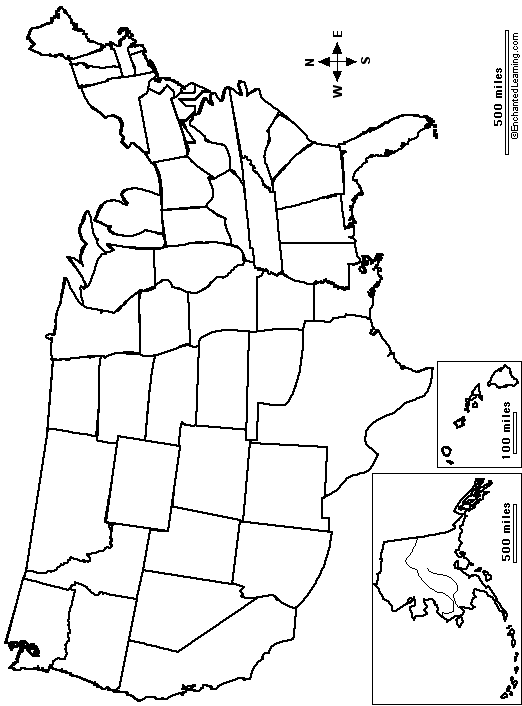 